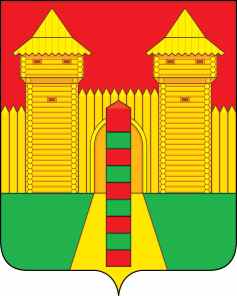 АДМИНИСТРАЦИЯ  МУНИЦИПАЛЬНОГО  ОБРАЗОВАНИЯ «ШУМЯЧСКИЙ   РАЙОН» СМОЛЕНСКОЙ  ОБЛАСТИПОСТАНОВЛЕНИЕот 06.06.2022г. № 283        п. ШумячиАдминистрация муниципального образования «Шумячский район»             Смоленской областиП О С Т А Н О В Л Я Е Т:        1. Внести в постановление Администрации муниципального образования «Шумячский район» Смоленской области от 30.06.2015 г. № 385 «О комиссии по приемке поставленных товаров, выполненных работ и оказанных услуг для нужд Администрации муниципального образования «Шумячский район»                   Смоленской области» (в редакции постановлений Администрации                               муниципального образования «Шумячский район» Смоленской области от 09.02.2016 г. № 76, от 11.05.2016 г. № 367, от 05.08.2016 г. № 573, от 02.11.2017 г. № 682, от 19.02.2018г. № 72, от 23.11.2018г. № 560, от 15.04.2020 № 213,             от 26.06.2020г. № 332, от 28.09.2020г. № 460, от 22.04.2021г. № 164, от 04.02.2022г. № 37, от 05.05.2022г. № 245) (далее - Постановление) следующие изменения:- в Приложении № 1:- позицию 1 изложить в новой редакции:   - позицию 7:исключить.3. Настоящее постановление вступает в силу со дня его подписания и               применяется к правоотношениям, возникшим с 01.06.2022 года.И.п. Главы муниципального образования«Шумячский район» Смоленской области                                              Г.А. ВарсановаО внесении изменений  в постановление Администрации муниципального образования «Шумячский район» Смоленской области от 30.06.2015г. № 385«Елисеенко Николай Михайлович-заместитель Главы муниципального образования «Шумячский район» Смоленской области,                      председатель комиссииСтаровойтов Юрий Александрович-начальник Отдела экономики и комплексного               развития Администрации муниципального                       образования «Шумячский район» Смоленской                области»